Dear Parents/Carers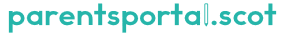 In support of Aberdeenshire Council’s ambition to offer more digital services to its residents, Aberdeenshire schools are rolling out a new online service called parentsportal.scot.  Parentsportal.scot is designed to replace the paper ‘schoolbag run’, giving a child’s registered main contact access to a range of school-related online services, 24 hours a day, 7 days a week. At the heart of the system, is a secure account through mygov.scot, which is referred to as a ‘My Account’ or ‘MyAberdeenshire’ account.  ‘MyAberdeenshire’ is already used to allow parents/carers to make online payments for school meals or receive notification if a school closes unexpectedly. Parentsportal.scot and ‘MyAberdeenshire’ will work together, making this a handy one-stop-shop, to access all Aberdeenshire digital services.Initially, parentsportal.scot will introduce basic information about our school and will allow a child’s main contact to:-make a link to your child(ren)complete the annual data check process electronically*update your own as well as your child(ren)’s details at any timeaccess online school meal payments (iPayImpact)If you would like to complete the annual data check process electronically this year, please can we ask that you sign up as soon as possible please.For further information, guidance and access to parentsportal.scot, please click on the link below:-Aberdeenshire/parentsportal.scot   As security is paramount, the information provided during the sign up to ‘myAberdeenshire’ and parentsportal.scot link child processes MUST match the information the school already holds for yourself and your child(ren).  If your ‘myAberdeenshire’ still has an old address, you use a different email account, mobile number or you use your child’s known name rather than birth name, for example, a match will not be made.  To rectify this, you will need to either update your details held in ‘myAberdeenshire’ or at school.  The school will be able to see any rejected attempts to set up a parentsportal.scot account.As the product develops, we look forward to using more services such as electronic school notices, permission slips and consent forms, to name but a few.  This is an exciting first phase of parentsportal.scot, which continues to build a digital relationship between parents/carers, pupils and our school. Yours sincerely